TEACHER OF BIOLOGYMain Pay Scale/Upper Pay ScaleFull timeRequired from September 2022Lawrence Sheriff School is an outstanding boys’ grammar school of approximately 1040 students, over 380 of whom are in our coeducational sixth form. As a National Teaching School, we have played a significant role in initial teacher training and continuous professional development across the region. Our Teaching School Hub status also enables us to offer all staff varied and interesting opportunities to enhance their practice.  We are seeking to appoint a teacher of Biology to join our strong and friendly team. The successful applicant will be enthusiastic and passionate about the importance of Biology in helping students to understand the relevance of the subject to their everyday lives, and to appreciate how they interact with the world around them.Supported by the Head of Biology, you will teach across all year groups to deliver consistently high quality lessons as part of a team. You will be expected to engage with the continuing development of the department and the additional support we put in place for our students.The post would suit an ECT or an experienced teacher with the energy and drive to make a real difference to the lives of our students and the smooth running of the department. To download an application pack please visit our website: www.lawrencesheriffschool.net. To apply please complete and return the job application and equality details forms to Miss Pazderkova or Mrs Valand at recruitment@lawrencesheriffschool.com, along with a letter of application. Please do not submit CVs, as only the job application form will be considered.For further information please contact Personnel - E-mail: recruitment@lawrencesheriffschool.com, Tel: 01788 542074.Closing date for applications:09.00 am on Monday 23rd May 2022Lawrence Sheriff School is committed to safeguarding and promoting the welfare of children. The successful applicant will be required to undertake an Enhanced DBS check.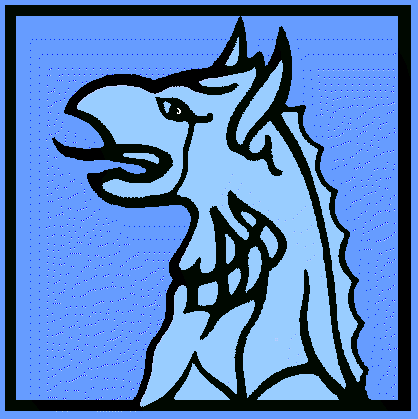 